КОНСПЕКТ УРОКА ПО РУССКОМУ ЯЗЫКУТема: Простые и сложные предложения. Связь между простыми предложениями в составе сложногоЦели деятельности учителя: обобщение и уточнение знаний детей о простом и сложном предложениях, о способах соединения простых предложений в сложное предложение, о постановке запятой в сложном предложении.Планируемые результатыПредметные: знать характерные черты сложного предложения и  простого предложения;
                       уметь выделять грамматическую основу предложения;
                       уметь определять вид предложения ;
                       уметь ставить знаки препинания между частями предложения .Личностные: устанавливать связь между целью учебной деятельности и ее мотивом; формировать учебно-познавательный интерес к предмету.Тип урока: «открытие» нового знания.Оборудование: УМК «ШР» учебник Русский язык: 4 кл.: Учебник:в 2ч./В.П Канакина, В.Г Горецкий М.:Просвещение/Учебник,2017.-Ч.1.; презентация, раздаточный материалЭтап урокаМетоды и приемыСодержание урокаСодержание урокаФормируемые УУДЭтап урокаМетоды и приемыДеятельность учителяДеятельность ученикаФормируемые УУДI. Этап самоопределения к деятельности-Здравствуйте, ребята. Меня зовут Наталья Александровна, и сегодня я проведу у вас урок русского языка.К: настраиваться на урок.II. Актуализация знаний и мотивацияСловесн.; учебный диалог.Практич.; орфографическое задание.Фронтальная форма работы-Начнем мы наш урок с одного очень интересного задания. Но сначала откройте свои тетради и запишите сегодняшнее число и классная работа.Словарная работа-Ребята, начнём мы наш урок со словарного диктанта. (Один ученик работает на закрытой части доски, остальные все в тетради).Я буду диктовать вам словосочетания, ваша задача- записать слова и подчеркнуть в них ошибкоопасные места.Календарь природы, известный человек, сельское хозяйство, весёлые каникулы, тракторный завод, передовой комбайнёр, багажный вагон, стороны горизонта.Проверка:-Мы закончили выполнять это задание, и теперь я предлагаю проверить ,что получилось.(Ученик, который работал у доски проверяет написание слов вслух, а остальные в своих тетрадях).-Поднимите руки те, у кого слова написаны по-другому?
-Кто выполнил работу без ошибок?
Как оценим работу учащегося?Календарь природы, известный человек, сельское хозяйство, весёлые каникулы, тракторный завод, передовой комбайнёр, багажный вагон, стороны горизонта.П:классификация объектов по выделенным признакам.П:поиск и выделение необходимой информации.III. Постановка учебной задачиСловесн.:учебный диалогПрактич.; синтаксический анализ.Практич.; орфографическое задание.Фронтальная форма работы-Ребята, посмотрите, у меня на доске написаны два предложения. Прочитайте их.Со…нце встало и осв…тило окрес…ность.Со…нце встало, и окрес…ность оз…рилась светом.Спишите предложения, вставляя пропущенные буквы.(Один ученик работает у доски, остальные в тетради)-Найдите и подчеркните главные члены предложения, подпишите, какой частью речи они выражены.-Хорошо! Ребята, а чем  похожи эти предложения?
-Чем они отличаются?-Как вы думаете, почему?-Назовите грамматическую основу в перовом предложении?-Какую роль играет в этом предложении союз и?
-Нужна ли здесь запятая?-Найдите грамматическую основу во втором предложении.-Какую роль играет в этом предложении союз и?
-Нужна ли здесь запятая?-Хорошо! Совершенно верно!-А как вы думаете, о чем мы сегодня поговорим на уроке?-О каких предложениях?-Тема нашего урока звучит так: «Простые и сложные предложения»-Сформулируйте цель нашего урока?-Вот мы и поставили цель! Молодцы! А теперь начнем работать, чтобы достичь поставленных целейСолнце(сущ.) встало (глаг.) и осветило(глаг.)  окрестность.Солнце (сущ.) встало(глаг.), и окрестность (сущ.) озарилась (глаг.) светом.В них содержится одна и та же мысль.Во втором предложении стоит запятая, а в первом нет.Солнце встало и осветило.Он объединяет однородные члены предложения.
Нет, не нужна.Солнце встало, озарилась светом.Он соединяет две части сложного предложения.Да,нужна.О предложениях.О предложениях сложных и простых.Вспомнить, какие предложения называются простыми, а какие- сложными, научиться различать простые и сложные предложения.К: умение с достаточной полнотой и точностью выражать свои мысли в соответствии с задачами и условиями коммуникации.П:умение ориентироваться в любой системе знаний; находить ответы на вопросы.П: самостоятельное формулирование познавательной цели.Р:постановка учебной задачи.IV. Открытие нового знанияПрактич.: анализ языкового материала.Словесн.: учебный диалог.Практич.; синтаксический анализ.Наглядн.: демонстрация ответа учащихся.Парная форма работы-Сейчас вы будете работать в парах. У каждого из вас на парте лежат карточки с заданием. Послушайте, что нужно сделать!-Вспомните, чем отличается простое предложение от сложного. Распределите предложения по двум группам: простые предложения и сложные предложения. Это задание вы выполняете в парах.КарточкаРаспредели предложения в две группы: простые предложения и сложные. В таблицу ответов запишите только номер предложения.1)Мороз крепчал, но дети не мёрзли.2) Мороз крепчал, но не кусался.3) Охотники зарядили ружья и приготовились стрелять.4)Охотник зарядил ружье, и раздался выстрел.5)Сморщились молодые побеги, и цветы завяли.6)Молодые побеги сморщились и завяли.7)Дорога пропадает в роще, а потом исчезает в овраге.8)Дорога пропала в роще, и спина путника исчезла.-Поднимите руку, кому непонятно задание? На выполнение этого задания у вас есть 4 минуты.Проверка:--На экране вы видите правильные ответы. Сравните с тем, что получилось у вас.-Чем похожи пары предложений?-Чем отличаются предложения?-На что стоит обратить внимание, чтобы не допускать ошибки при постановке запятых?-Поднимите руки те, кто допустил ошибки? Что не получилось?-Ребята, скажите, чем простое предложение отличается от сложного предложения?-Давайте проверим себя. Прочитайте материалы рубрики «Вспомните» на с.36 учебника.Один и тот же союз.По структуре.На союзы. А, но – всегда ставится запятая.
и -      и      ;                 , иВ простом предложении одна грамматическая основа ,а в сложном предложении две и более.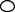 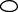 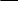 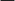 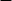 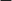 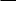 П:поиск и выделение необходимой информации.К: умение с достаточной полнотой и точностью выражать свои мысли в соответствии с задачами и условиями коммуникации.V.Первичное закрепление во внешней речиПрактич.:списывание, синтаксический анализ.Наглядн.: демонстрация ответа учащихся.Работа по вариантам-Найдите упр.49 на с.36.Ребята, прочитайте задание!
-Прочитайте выразительно поэтические строки. Хорошо!-Прочитайте выражения, которые употреблены в переносном значении.
-Какую роль эти слова играют в тексте?-Послушайте, что вам нужно сделать. Это задание мы будем выполнять по вариантам.1 вариант списывает первое предложение.2 вариант списывает второе предложение.-Выделить грамматическую основу в предложении, определить и определить, какое это предложение сложное или простое.Проверка:-Поднимите руки, кто справился с заданием? Проверим устно. Прочитайте предложение, которое вы списали, и скажите простое оно или сложное? Как определили? Докажите.-Итак, ребята, скажите, чем отличается сложное предложение от простого предложения?-Как связаны, части сложного предложения?Динамическая пауза-Дежурные, проведите, пожалуйста, физминутку.Ветер гонит, ель стонет, лес шепчет.1 вариант:Заунывный ветер гонит Стаю туч на край небес.Простое предложение т.к одна грамматическая основа2 вариант:Ель надломленная стонет,Глухо шепчет темный лес.Сложное предложение т.к две грамматических основы.В простом предложении одна грамматическая основа ,а в сложном предложении две и более.Интонацией.П:поиск и выделение необходимой информации.К:умение слышать и слушать.Р:сличение способа действия и его результата с эталоном.VI.Самостоятельная работа с самопроверкойПрактич.: синтаксический анализ.Индивидуальная форма работы-Теперь я хочу проверить, как вы научились отличать сложные предложения, от простых предложений. Каждый выполняет работу индивидуально.-Прочитайте задание. Поднимите руку, кому непонятно, что нужно сделать?-Приступайте к заданию, на это у вас есть 4 минуты и будем проверять. Каждый выполняет задание самостоятельно.КарточкаОтметьте галочкой сложные предложения.Дедушка сидел на печке и выглядывал из-за трубы.Вот-вот выбросят листья из почек деревья, прилетят грачи.Подняли золотые головки одуванчики, и зацвел шиповник.Солнце сияло, но не грело землю.Выглянуло солнце, и земля озарилась ярким светом.Мы слышали бормотание тетеревов, свист рябчиков.На деревьях набухли почки, но листья еще не проклюнулись.Проверка:-Поднимите руки, кто справился с заданием? Проверим устно. Прочитайте предложение, которое вы отметили галочкой и докажите, почему оно является сложным?Вывод:-Как отделяются части сложного предложения?-Какие предложения называются сложными?-Какие предложения называются простыми?Вот-вот выбросят листья из почек деревья, прилетят грачи.(Две грамматические основы: деревья выбросят, грачи прилетят)Подняли золотые головки одуванчики, и зацвел шиповник. .(Две грамматические основы: одуванчики подняли ,шиповник зацвел)Выглянуло солнце, и земля озарилась ярким светом. .(Две грамматические основы: выглянуло солнце, земля озарилась)На деревьях набухли почки, но листья еще не проклюнулись. .(Две грамматические основы: почки набухли, листья не проклюнулись)Части сложного предложения отделяются запятыми и союзами.Сложными называются предложения, имеющие в составе две и более грамматические основы.Простыми называются предложения, имеющие одну грамматическую основу.П:умение ориентироваться в любой системе знаний; находить ответы на вопросы.К:умение слышать и слушать.Р:сличение способа действия и его результата с эталоном.VII.Включение в систему знаний, повторениеПрактич.: списывание, синтаксический анализ.  Фронтальная форма работы-Для того чтобы закрепить наши знания, мы с вами поработаем с упр.50 на с.36.Прочитайте предложения.-Ребята, подумайте и скажите,  с помощью чего части  предложения объединяются в сложное предложение? (Ученики указывают способ связи в каждом предложении)-Давайте сравним наши наблюдения с выводами в учебнике. Прочитайте материал рубрики «Обратите внимание!».-Что вы можете сказать о знаках препинания в сложном предложении?-Спишите предложение под №  4, вставляя пропущенные буквы. Выделите грамматическую основу.-Назовите грамматическую основу предложения.-Хорошо! Молодцы!Вывод:-Какие предложения называются сложными?-Назовите способы связи частей в сложном предложении?Словарная работа-Ребята, подберите синонимы к слову прекрасный.-Подчеркнем в этом слове непроверяемую гласную и поставим ударение.-Запишите это слово в свою тетрадь.1 вариант придумывает сложное предложение с этим словом и записывает его в тетрадь.
2 вариант придумывает простое предложение и записывает его в тетрадь.Проверка:-Зачитайте ваши предложения и назовите грамматическую основу.
1.Безсоюзная связь.2.Союзами.3.Союзами.4.Союзами.5.Союзами.Между частями сложного предложения всегда ставится запятая.Осень наступила, высохли цветы, глядят кусты.Сложными называются предложения, имеющие в составе две и более грамматические основыИнтонацией (без союзов),интонацией и союзами и, а, но.-Красивый ,превосходный, удивительный, чудный и тд.П:поиск и выделение необходимой информации.К: умение с достаточной полнотой и точностью выражать свои мысли в соответствии с задачами и условиями коммуникации.Р:сличение способа действия и его результата с эталоном.VIII. Рефлексия деятельности(по продукту)Практич.: синтаксический анализ.  -Наш урок подходит к концу. Скажите, какая тема урока у нас сегодня была?-Какие цели мы ставили на урок?-Хорошо, молодцы!-Прочитайте предложения, которые представлены на доске и соотнесите их со схемами.Предложения:В дуплах старых осин располагаются ночные птицы и запасливые белки.Труд кормит, а лень портит.Мы зашли к старику, а потом  отправились дальше.Схемы: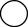            и           ,а                       , а 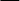 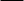 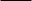 -Ребята, посмотрите на доску, перед вами начало фразы:сегодня я узнал…было трудно…я научился…было интересно узнать, что…я смог…Вам нужно дополнить эти предложения устно. Спасибо за урок!Простые и сложные предложения.Цели: вспомнить, какие предложения называются простыми, а какие- сложными, научиться различать простые и сложные предложения.Р:оценивание  качества и уровня усвоения материала.Р:оценка результата работы